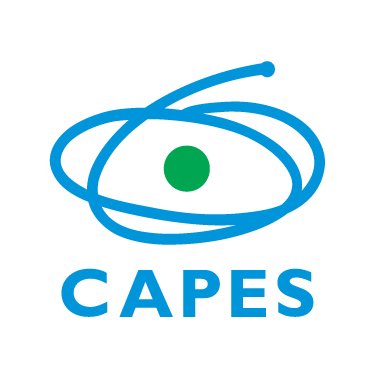 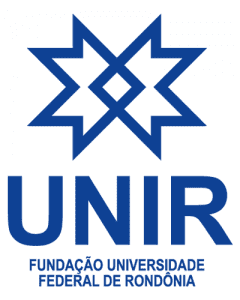 Universidade Federal de Rondônia - UNIRPrograma Institucional de Bolsa de Iniciação à Docência - PIBIDCoordenadora de PIBID: Sheila Guterres Supervisora: Verônica GonçalvesBolsista: Ecicleuton Monteiro da SilvaBoletim – Aula Hibridização O Programa Institucional de Bolsa de Iniciação a Docência – PIBID da Universidade Federal de Rondônia – UNIR, realizado na Escola Major Guapindaia proporcionou ao discente Ecicleuton Monteiro da Silva participar do planejamento e aplicação, juntamente com a supervisora do PIBID, de uma aula de hibridização para alunos dos 3º anos.Na aula foram abordados o número de orbitais com as  ligações formadas, orbitais s, p, d, e f pelo princípio da incerteza de Heisenberg, com exemplificações e contextualização, trazendo os  tipos de hibridização sp, sp2, sp3 entre outras, e também trazendo a geometria das moléculas e seus tipos de ligação (sigma e pi), sempre seguindo a ordem de exposição do conteúdo e exemplos para fixação e compreensão. Ao final da aula foi passado alguns exercícios de vestibulares, com o objetivo de auxiliar na preparação dos alunos para o  Enem. 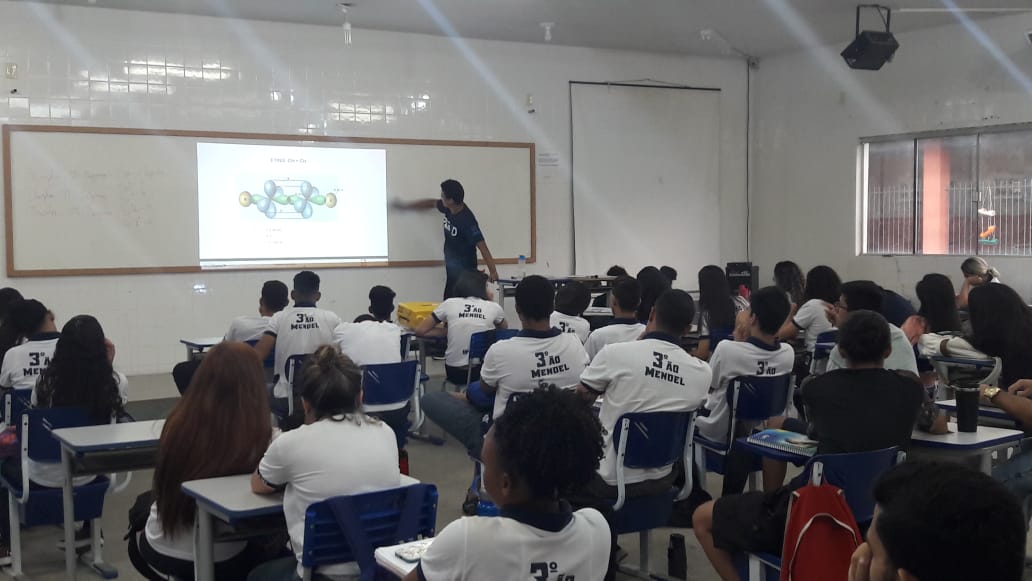 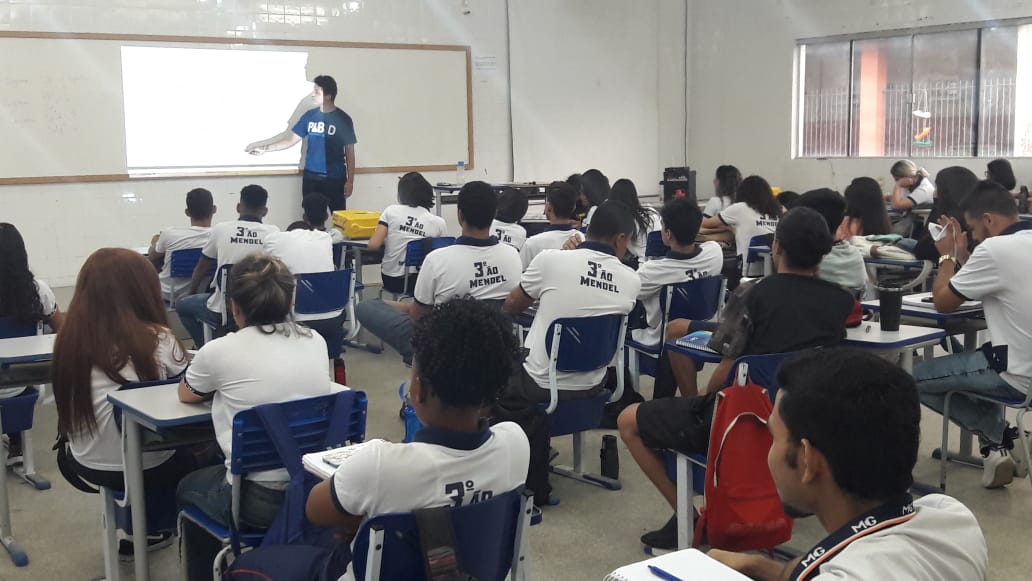 Fonte: FERREIRA, Lariessa, 2019.  